H9726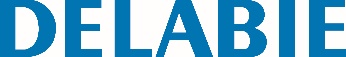 Misturadora termostática de lavatório SECURITHERMReferência: H9726 Informação para prescriçãoMisturadora de lavatório SECURITHERM termostática bicomando com bica tubo orientável H.210 L.150. Segurança anti-queimaduras : fecho imediato no caso de corte de água fria. Bica com interior liso com saída BIOSAFE higiénica, adaptada para a colocação de um filtro terminal BIOFIL (limita os nichos bacterianos). Cartucho termostático anticalcário para a regulação da temperatura. Cabeça cerâmica 1/4 de volta para a regulação do débito. Temperatura regulável com duplo limitador de temperatura : primeiro limitador desbloqueável a 38°C, segundo limitador bloqueável a 41°C.Possibilidade de realizar facilmente um choque térmico sem desmontar o manípulo nem corte de alimentação de água fria. Débito regulado a 5 l/min. Comando por manípulos "ERGO". Vareta ergonómica e válvula 1"1/4 em latão. Fixação reforçada por 2 pernos roscados em Inox. Flexíveis em Inox entrelaçado em PEX F3/8"com filtros e válvulas antirretorno. Garantia 10 anos.